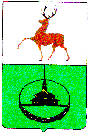 Заключение № 1Контрольно-счетной  комиссии городского округа город Кулебакипо результатам экспертизы проекта постановления администрациигородского округа город Кулебаки №б/н «О внесении изменений в муниципальную программу «Управление муниципальным имуществом городского округа город Кулебаки Нижегородской области на 2018-2020 годы», утвержденную постановлением администрации городского округа город Кулебаки от 20.12.2017 г. №3109»«16» января 2018 г. 							г. КулебакиНастоящее заключение по результатам экспертизы проекта постановления администрации городского округа город Кулебаки №б/н «О внесении изменений в муниципальную программу «Управление муниципальным имуществом городского округа город Кулебаки Нижегородской области на 2018-2020 годы», утвержденную постановлением администрации городского округа город Кулебаки от 20.12.2017 г. №3109» (далее – проект постановления, программа) подготовлено в соответствии с Бюджетным кодексом РФ, Федеральным законом от 07.02.2011 №6-ФЗ «Об общих принципах организации и деятельности контрольно-счетных органов субъектов Российской Федерации и муниципальных образований», решением Совета депутатов городского округа город Кулебаки от 25.12.2015 №82 «Об утверждении Положения о контрольно-счетной комиссии городского округа город Кулебаки Нижегородской области», постановлением администрации городского округа город Кулебаки от 03.03.2016 №395 «Об утверждении порядка разработки, реализации и оценки эффективности муниципальных программ городского округа город Кулебаки» (далее – порядок № 395) и иными правовыми актами, регулирующими бюджетные отношения.1.Общие положенияРассматриваемый проект постановления поступил в Контрольно-счетную комиссию городского округа город Кулебаки – 15.01.2018 года.Выводы по результатам настоящей экспертизы сформированы на основании представленных документов:1) служебная записка начальника отдела экономики администрации городского округа город Кулебаки Нижегородской области в Контрольно-счетную комиссию городского округа город Кулебаки  от 15.01.2018 № 10-20/4 «О направлении проекта изменений муниципальной программы»;2) служебная записка председателя КУМИ администрации городского округа город Кулебаки Нижегородской области от 09.01.2018 № 06/3 «О внесении изменений в программу»;3) проект постановления администрации городского округа город Кулебаки Нижегородской области «О внесении изменений в муниципальную программу «Управление муниципальным имуществом городского округа город Кулебаки Нижегородской области на 2018-2020 годы», утвержденную  постановлением администрации городского округа город Кулебаки от 20.12.2017 г. №3109»  с приложениями;4) муниципальная программа «Управление муниципальным имуществом городского округа город Кулебаки Нижегородской области на 2018-2020 годы», утвержденная  постановлением администрации городского округа город Кулебаки от 20.12.2017 г. №3109»;Разработчик программы – комитет по управлению муниципальным имуществом администрации городского округа город Кулебаки вносит изменения в программу на основании пункта 4.1, предусмотренного порядком № 395.    Ответственный исполнитель программы – председатель Комитета по управлению муниципальным имуществом администрации городского округа город Кулебаки вносит изменения в программу на основании пункта 4.2, предусмотренного порядком № 395.В результате экспертизы проекта постановления и анализа вносимых изменений установлено следующее.Первоначально в паспорте программы раздел «Объемы бюджетных ассигнований программы за счет средств бюджета городского округа город Кулебаки»  утвержден постановлением администрации в сумме 12392,1 тыс. рублей с параметрами, представленными в Таблице №1.Таблица №1.Представленным проектом постановления изменение объемов бюджетных ассигнований программы по источникам финансирования и годам реализации не предусмотрено. Вносимые изменения связаны с уточнением объемов финансирования программы в разбивке по задачам и мероприятиям, предусмотренным перечнем программы, являющимся приложением к проекту постановления администрации городского округа.	В результате планируемых изменений объем ассигнований на реализацию программы останется прежним и составит  17 879,3 тыс. руб., в том числе в 2018 году – 7 384,0 тыс. руб.2.Анализ изменений, вносимых в программу2.1. Согласно постановлению администрации городского округа город Кулебаки от 20.12.2017 № 3109 «Об утверждении муниципальной программы «Управление муниципальным имуществом городского округа город Кулебаки Нижегородской области на 2018-2020 годы» объём ассигнований на реализацию программы:по задаче 1. «Совершенствование учета муниципального имущества и земельных участков. Обеспечение контроля за сохранностью и целевым использованием муниципального имущества»:по мероприятию 1.4. «Обеспечение мониторинга сохранности и надлежащее содержание муниципального жилого фонда. Начисление и взыскание задолженности за наём жилых помещений» не предусмотрен. Проектом постановления предусматривается увеличение объёма ассигнований на реализацию задачи 1. «Совершенствование учета муниципального имущества и земельных участков. Обеспечение контроля за сохранностью и целевым использованием муниципального имущества», по мероприятию 1.4. «Обеспечение мониторинга сохранности и надлежащее содержание муниципального жилого фонда. Начисление и взыскание задолженности за наём жилых помещений (заключение договоров с организациями на комплексное информационно-расчетное обслуживание, доставку извещений, услуги по приему платежей от физических лиц и т.д.)» на сумму 180,0 тыс. руб. путем переноса  суммы финансирования из мероприятия 2.4. «Организация содержания муниципального жилищного фонда (за исключением общежития), оплата коммунальных платежей, долевого участия и затрат на капитальный ремонт в многоквартирном доме ответственного хранения, меры по сохранности, страхование» задачи 2. «Повышение эффективности использования муниципального имущества и земельных ресурсов», объём ассигнований составит 380,0 тыс. руб. Данные средства  будут направлены на оплату договоров на комплексное информационно-расчетное обслуживание, доставку извещений, услуг по приему платежей от физических лиц (за найм).по задаче 2. «Повышение эффективности использования муниципального имущества и земельных ресурсов»:по мероприятию 2.4. «Организация содержания муниципального жилищного фонда (за исключением общежития), оплата коммунальных платежей, долевого участия и затрат на капитальный ремонт в многоквартирном доме ответственного хранения, меры по сохранности, страхование» предусмотрен в сумме 4 429,0 тыс. руб. Проектом постановления предусматривается уменьшение объёма ассигнований на реализацию задачи 2. «Повышение эффективности использования муниципального имущества и земельных ресурсов», по мероприятию 2.4. «Организация содержания муниципального жилищного фонда (за исключением общежития), оплата коммунальных платежей, долевого участия и затрат на капитальный ремонт в многоквартирном доме ответственного хранения, меры по сохранности, страхование» на сумму 180,0 тыс. руб., объём ассигнований составит 4 249,0 тыс. руб. 2.2. Проектом постановления предлагается изложить Таблицу 1 «Перечень основных мероприятий муниципальной программы «Управление муниципальным имуществом городского округа город Кулебаки Нижегородской области на 2018-2020 годы» раздела 2.4. «Перечень основных мероприятий муниципальной программы» в новой редакции, согласно приложению.	Наименование мероприятия 1.4. таблицы 1 «Перечень основных мероприятий муниципальной программы «Управление муниципальным имуществом городского округа город Кулебаки Нижегородской области на 2018-2020годы»» задачи 1. «Индикаторы достижения цели и непосредственные результаты реализации муниципальной программы» изложено в новой редакции.Общий объем бюджетных ассигнований на реализацию задачи 1. «Совершенствование учета муниципального имущества и земельных участков. Обеспечение контроля за сохранностью и целевым использованием муниципального имущества» в 2018 году (по сравнению с постановлением администрации городского округа город Кулебаки от 20.12.2017 г. №3109) увеличен на 180,0 тыс. руб. и составил в сумме 380,0 тыс. руб. Общий объем бюджетных ассигнований на реализацию задачи 2. «Повышение эффективности использования муниципального имущества и земельных ресурсов» в 2018 году (по сравнению с постановлением администрации городского округа город Кулебаки от 20.12.2017 г. №3109) уменьшен на 180,0 тыс. руб. и составил в сумме 5 959,0 тыс. руб.Сумма финансирования 2019 года в подразделе  1.10. «Объемы финансирования программы» раздела 1. «Паспорт муниципальной программы» муниципальной программы «Управление муниципальным имуществом городского округа город Кулебаки Нижегородской области на 2018-2020 годы», утвержденной  постановлением администрации городского округа город Кулебаки от 20.12.2017 г. №3109  не соответствует объему  финансирования 2019 года таблицы 1 «Перечень основных мероприятий муниципальной программы «Управление муниципальным имуществом городского округа город Кулебаки Нижегородской области на 2018-2020годы»» и проекту постановления.3.Заключительные положенияСумму финансирования 2019 года в подразделе  1.10. «Объемы финансирования программы» раздела 1. «Паспорт муниципальной программы» муниципальной программы «Управление муниципальным имуществом городского округа город Кулебаки Нижегородской области на 2018-2020 годы», утвержденную  постановлением администрации городского округа город Кулебаки от 20.12.2017 г. №3109  привести в соответствие с объемом  финансирования 2019 года таблицы 1 «Перечень основных мероприятий муниципальной программы «Управление муниципальным имуществом городского округа город Кулебаки Нижегородской области на 2018-2020годы»».По результатам проведенной экспертизы Контрольно-счетная комиссия городского округа город Кулебаки считает, что представленный проект постановления соответствует целям решения вопросов местного значения и полномочиям, определенным Федеральным законом от 06.10.2003 №131-ФЗ «Об общих принципах организации местного самоуправления в Российской Федерации» и может быть рассмотрен администрацией городского округа город Кулебаки с учетом замечаний, изложенных в настоящем заключении. Аудитор Контрольно-счетной комиссии городского округа город Кулебаки                                                     И.А. СмолинаКОНТРОЛЬНО-СЧЕТНАЯ КОМИССИЯГОРОДСКОГО ОКРУГА ГОРОД КУЛЕБАКИул. Воровского,49, г. Кулебаки, Нижегородская область, 607018электронная почта: krk.kuleb@adm.klb.nnov.ruКОНТРОЛЬНО-СЧЕТНАЯ КОМИССИЯГОРОДСКОГО ОКРУГА ГОРОД КУЛЕБАКИул. Воровского,49, г. Кулебаки, Нижегородская область, 607018электронная почта: krk.kuleb@adm.klb.nnov.ruИсточники финансированияФинансирование по годам реализации программы, тыс. руб.Финансирование по годам реализации программы, тыс. руб.Финансирование по годам реализации программы, тыс. руб.Всего, тыс. руб.Источники финансирования201820192020Всего, тыс. руб.Всего, в т.ч.:7 384,06 365,74 129,617 879,3Бюджет городского округа7 384,06 365,74 129,617 879,3